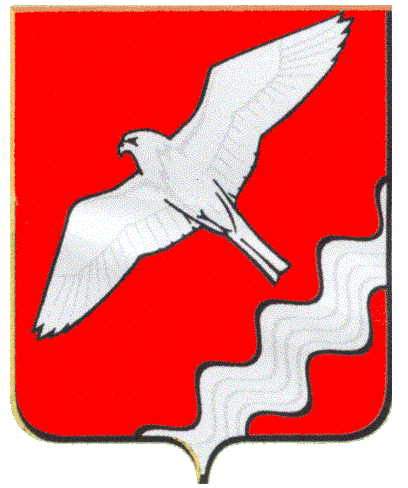 АДМИНИСТРАЦИЯ МУНИЦИПАЛЬНОГО ОБРАЗОВАНИЯКРАСНОУФИМСКИЙ ОКРУГПОСТАНОВЛЕНИЕ от   12.11.2021  №  732 г. КрасноуфимскВ связи с угрозой распространения новой коронавирусной инфекции (COVID-19) на территории Муниципального образования Красноуфимский округ, в соответствии Указа Губернатора Свердловской области от 18.03.2020 № 100-УГ «О введении на территории Свердловской области режима повышенной готовности и принятии дополнительных мер по защите населения от новой коронавирусной инфекции(2019-nCoV)» с изменениями, внесенными Указом Губернатора Свердловской области  от 10.11.2021№ 626-УГ руководствуясь ст.ст. 26, 31 Устава Муниципального образования Красноуфимский округП О С Т А Н О В Л Я Ю:1. Внести в Постановление Администрации МО Красноуфимский округ от 27.10.2021 № 695 «О проведении профилактических мероприятий по недопущению завоза и распространения новой коронавирусной инфекции (COVID-19)       на        территории Муниципального образования Красноуфимский округ» следующие изменения:дополнить пункт 3 частью седьмой следующего содержания:«Под документами, удостоверяющими личность гражданина, в настоящем Постановлении понимаются, в частности, паспорт гражданина Российской Федерации, удостоверяющий личность гражданина Российской Федерации за пределами территорий Российской Федерации, военный билет, паспорт иностранного гражданина, водительское удостоверение, пенсионное удостоверение, свидетельство пенсионера».2. Настоящее Постановление опубликовать в газете «Вперед» и разместить на официальном сайте  Муниципального образования Красноуфимский округ. 	3. Контроль за исполнением настоящего Постановления оставляю за собой.Глава Муниципального образованияКрасноуфимский округ      							О.В.РяписовО внесении          изменений          в постановление Администрации МО Красноуфимский       округ           от 27.10.2021   №    695 «О проведении  профилактических     мероприятий    по     недопущению     завоза          и распространения                     новой коронавирусной              инфекции (COVID-19)       на        территории  Муниципального       образования Красноуфимский округ» 